Publicado en Madrid  el 23/07/2018 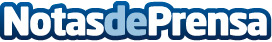 Aumenta en 13% el número de seguidores de fútbol tras el MundialEl mayor crecimiento se produce entre las mujeres Datos de contacto:Fran ValmañaNota de prensa publicada en: https://www.notasdeprensa.es/aumenta-en-13-el-numero-de-seguidores-de Categorias: Nacional Fútbol Marketing Sociedad Entretenimiento http://www.notasdeprensa.es